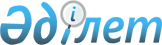 Об утверждении Правил прохождения учетной регистрации частных нотариусов
					
			Утративший силу
			
			
		
					Приказ Министра юстиции Республики Казахстан от 31 января 2012 года № 30. Зарегистрирован в Министерстве юстиции Республики Казахстан 28 февраля 2012 года № 7446. Утратил силу приказом Министра юстиции Республики Казахстан от 23 сентября 2016 года № 796

      Сноска. Утратил силу приказом Министра юстиции РК от 23.09.2016 № 796.      В соответствии с подпунктом 7) статьи 32 Закона Республики Казахстан «О нотариате» ПРИКАЗЫВАЮ:



      1. Утвердить прилагаемые Правила прохождения учетной регистрации частных нотариусов.



      2. Признать утратившим силу приказ Министра юстиции Республики Казахстан от 15 июля 2011 года № 264 «Об утверждении Положения об учетной регистрации частных нотариусов» (зарегистрированный в Реестре государственной регистрации нормативных правовых актов за № 7074).



      3. Контроль за исполнением настоящего приказа возложить на председателя Комитета регистрационной службы и оказания правовой помощи Министерства юстиции Республики Казахстан.



      4. Настоящий приказ вводится в действие по истечении десяти календарных дней после дня его первого официального опубликования.      Министр                                    Б. Имашев

Утверждены       

приказу Министра юстиции 

Республики Казахстан  

от 31 января 2012 года № 30 

Правила прохождения учетной регистрации частных нотариусов

      1. Настоящие Правила прохождения учетной регистрации частных нотариусов (далее - Правила) разработаны в соответствии с подпунктом 7) статьи 32 Закона Республики Казахстан «О нотариате» (далее - Закон) и определяют условия и порядок прохождения учетной регистрации частных нотариусов.



      2. Учетная регистрация частных нотариусов (далее - учетная регистрация) заключается в постановке лица, вступившего в члены нотариальной палаты на учет в территориальном органе юстиции, с целью формирования сведений о частном нотариусе и месте расположения его помещения.



      3. Лицо, вступившее в члены нотариальной палаты, представляет для прохождения учетной регистрации в территориальный орган юстиции заявление по форме согласно приложению 1 к настоящим Правилам.



      К заявлению прилагаются следующие документы:



      1) копия документа, удостоверяющего личность гражданина Республики Казахстан;



      2) выписка из решения правления территориальной нотариальной палаты о принятии в члены нотариальной палаты;



      3) копия приказа территориального органа юстиции о снятии с учетной регистрации в соответствующем нотариальном округе (если заявитель ранее осуществлял нотариальную деятельность в другом нотариальном округе);



      4) документ, подтверждающий право собственности или право пользования на помещение частного нотариуса.

      Сноска. Пункт 3 с изменениями, внесенными приказом Министра юстиции РК от 31.08.2012 № 310 (вводится в действие по истечении десяти календарных дней после дня его первого официального опубликования).



      4. Территориальный орган юстиции в течение пяти рабочих дней со дня поступления заявления о постановке на учетную регистрацию осуществляет проверку помещения частного нотариуса на его соответствие Требованиям к помещению нотариусов, утвержденных приказом Министра юстиции Республики Казахстан от «31» января 2012 года № 29 (зарегистрированный в Реестре государственной регистрации нормативных правовых актов за № 7444) (далее - Требования).



      5. По результатам рассмотрения заявления территориальный орган юстиции выносит приказ о постановке заявителя на учетную регистрацию и совместно с нотариальной палатой определяет ему территорию деятельности.



      6. В случае представления неполного перечня документов, предусмотренного пунктом 3 настоящих Правил, или несоответствия помещения частного нотариуса Требованиям, территориальный орган  юстиции выносит приказ об отказе в постановке на учетную регистрацию.



      7. Сведения о постановке заявителя на учетную регистрацию и определенной ему территории деятельности заносятся в электронный реестр сведений об учетной регистрации частных нотариусов в Единой информационной нотариальной системе (далее - электронный реестр ЕНИС) по форме согласно приложению 2 к настоящим Правилам.



      8. Электронный реестр ЕНИС ведется территориальным органом юстиции.



      9. Полнота, достоверность и своевременность вносимых в электронный реестр ЕНИС сведений обеспечивается сотрудником органов юстиции, определенным приказом первого руководителя территориального органа юстиции или лица, исполняющего его обязанности.



      10. В случае изменения фамилии, имени, отчества частного нотариуса либо получения дубликата лицензии на право занятия нотариальной деятельностью территориальный орган юстиции вносит изменения в электронный реестр ЕНИС не позднее пяти рабочих дней со дня поступления от частного нотариуса соответствующей информации.



      При этом частный нотариус к своей информации об изменении своих данных представляет в территориальный орган юстиции копии документов, подтверждающих соответствующие изменения.



      Территориальный орган юстиции производит изъятие и уничтожение ранее выданной печати частного нотариуса.



      При этом частный нотариус совершает нотариальные действия после  изготовления новой печати (с измененными данными).

      Сноска. Пункт 10 с изменениями, внесенными приказом Министра юстиции РК от 31.08.2012 № 310 (вводится в действие по истечении десяти календарных дней после дня его первого официального опубликования).



      11. Частный нотариус для изменения местонахождения помещения в пределах определенной ему территории уведомляет об этом территориальный орган юстиции по форме согласно приложению 3 к настоящим Правилам.



      После получения уведомления территориальный орган юстиции в течение пяти рабочих дней проверяет помещение частного нотариуса на предмет соответствия Требованиям.



      При изменении местонахождения помещения частного нотариуса в пределах определенной ему территории повторной учетной регистрации не требуется.



      12. При соответствии помещения частного нотариуса Требованиям  территориальный орган юстиции вносит соответствующие изменения в электронный реестр ЕНИС.



      При этом частный нотариус совершает нотариальные действия по новому местонахождению только после внесения соответствующих изменений в электронный реестр ЕНИС.



      13. При подаче заявления частного нотариуса о выходе из членов нотариальной палаты, в течение трех рабочих дней нотариальная палата извещает об этом территориальный орган юстиции.



      14. После поступления извещения территориальный орган юстиции осуществляет в месячный срок следующие мероприятия:



      1) проверку законности совершенных нотариальных действий;



      2) изъятие и уничтожение печати частного нотариуса;



      3) изъятие и направление в Министерство юстиции Республики Казахстан лицензии частного нотариуса (когда действие лицензии прекращается по основаниям подпунктов 2) - 7) статьи 12 Закона).



      Территориальный орган  юстиции совместно с нотариальной палатой в месячный срок осуществляет прием-передачу нотариальных документов в частный нотариальный архив.



      В тех случаях, когда необходимо дополнительное время для проведения мероприятий, указанных в настоящем пункте, руководителем территориального органа юстиции или лицом, исполняющим его обязанности, и председателем нотариальной палаты сроки продлеваются, но не более чем на один месяц.

      Сноска. Пункт 14 с изменениями, внесенными приказом Министра юстиции РК от 31.08.2012 № 310 (вводится в действие по истечении десяти календарных дней после дня его первого официального опубликования).



      15. По результатам проведенных мероприятий, предусмотренных настоящими Правилами, территориальный орган юстиции совместно с нотариальной палатой выносит заключение о снятии с учетной регистрации частного нотариуса по форме согласно приложению 4 к настоящим Правилам.



      На основании вынесенного заключения территориальный орган юстиции издает приказ о снятии частного нотариуса с учетной регистрации.



      16. Сведения о снятии частного нотариуса с учетной регистрации заносятся в электронный реестр ЕНИС.

Приложение 1              

к Правилам прохождения         

учетной регистрации частных нотариусов

Форма      Начальнику департамента юстиции

_________________(города) области

_________________________________

от_______________________________

_________________________________ 

ЗаявлениеПрошу произвести учетную регистрацию в качестве

частного нотариуса_____________________________________________

            (указывается административно-территориальная единица

______________________________________________________________

нотариального округа)К настоящему заявлению прилагаю:

______________________________________________________________

______________________________________________________________

______________________________________________________________

______________________________________________________________

______________________________________________________________

______________________________________________________________      _____________________________          ________________

         (Подпись)                               (Ф.И.О.)      "____"_______________ 20__ года

Приложение 2             

к Правилам прохождения        

учетной регистрации частных нотариусов

Форма       электронный реестр об учетной регистрации частных нотариусов

в Единой информационной нотариальной системе

______________________________ (города) области

Приложение 3            

к Правилам прохождения       

учетной регистрации частных нотариусов

Форма      Начальнику департамента юстиции

_________________(города) области 

__________________________________

от________________________________

__________________________________ 

Уведомление      Я, частный нотариус___________________________________________,

                     (Ф.И.О. нотариуса, номер и дата выдачи лицензии)

уведомляю об изменении местонахождения своего помещения ____________

                                                        (указать

_______________________________________________________________,

                    причину изменения помещения)

находящееся по адресу:______________________________________________.

                           (указать адрес местонахождения помещения)

      Прошу территориальный орган юстиции провести проверку указанного помещения на предмет соответствия его Требованиям к помещению нотариуса, утвержденных приказом Министра юстиции Республики Казахстан от _____________2012 года №_____.

      Мне известно, что нотариальные действия по указанному адресу совершается после внесения изменения в электронный реестр ЕНИС.                                                Нотариус _________

                                                         (подпись)

                                                      Дата

Приложение 4          

к Правилам прохождения учетной 

регистрации частных нотариусов 

Форма                  Сноска. Приложение 4 в редакции приказа Министра юстиции РК от 31.08.2012 № 310 (вводится в действие по истечении десяти календарных дней после дня его первого официального опубликования). 

Заключение

о снятии с учетной регистрации частного нотариуса      Департамент юстиции (города, области) совместно с нотариальной палатой (наименование округа), рассмотрев представленные документы частного нотариуса (Ф.И.О. частного нотариуса), занимающегося нотариальной практикой о снятии с учетной регистрации, установил следующее.

      «___» ________ 20__ года в нотариальную палату (наименование округа) поступило заявление частного нотариуса (Ф.И.О.) о выходе его из членов нотариальной палаты (наименование округа).

      Нотариальной палатой (наименование округа) частный нотариус (Ф.И.О), исключен из членов нотариальной палаты (наименование округа) согласно протокола заседания членов правления нотариальной палаты (дату протокола).

      «___» ________ 20__ года в Департамент юстиции (города, области) поступило извещение нотариальной палаты (наименование округа) об исключении частного нотариуса (Ф.И.О.) из членов нотариальной палаты (наименование округа).

      «___» ________ 20__ года Департаментом юстиции (города, области) проведена проверка законности совершенных нотариальных действий частного нотариуса (Ф.И.О.), о чем свидетельствует акт о результатах проверки.

      Согласно акта о результатах проверки законности совершенных нотариальных действий нарушений в деятельности частного нотариуса (Ф.И.О.) не выявлено (в случае выявления нарушений, указать мероприятия по их устранению).

      Департаментом юстиции (города, области) произведено изъятие и уничтожение печати частного нотариуса согласно акта от «___» ________ 20__ года. Документы частного нотариуса согласно акта приема-передачи от «___» ________ 20__ года переданы в частный нотариальный архив. Лицензия на право занятия частной нотариальной деятельностью за № ________ от «__» _________ года частного нотариуса (Ф.И.О.), изъята.

      На основании вышеизложенного, полагаю возможным снять с учетной регистрации частного нотариуса (Ф.И.О.).      (Ф.И.О., подпись, должность лица, выносившего заключение)
					© 2012. РГП на ПХВ «Институт законодательства и правовой информации Республики Казахстан» Министерства юстиции Республики Казахстан
				№

п/

пФ.И.О

част-

ного

нота-

риусаНомер,

дата

выдачи

доку-

мента,

удос-

тове-

ряю-

щего

лич-

ностьНомер,

дата

выдачи

гос.

лицен-

зииДата

всту-

пле-

ния в

члены

нота-

риа-

льной

пала-

тыДата

пос-

та-

новки

на

учет-

ную

ре-

гис-

тра-

циюТер-

рито-

рия

дея-

тель-

ности

част-

ного

нота-

риусаМесто-

распо-

ложе-

ния

поме-

щения

част-

ного

нота-

риусаАдрес

про-

жива-

ния

част-

ного

нота-

риусаДата

иск-

люче-

ния

из

чле-

нов

нота-

риа-

льной

пала-

тыДата

сня-

тия

с

учет-

ной

ре-

гис-

тра-

цииФ.И.О.

лица,

вно-

сив-

шего

за-

пись

(дол-

жно-

сть)При-

ме-

ча-

ние12345678910111213Согласовано

Председатель

Нотариальной палаты

____________ (округа)

______________ (Ф.И.О.)

«__» _________ 20__ годаСогласен

Начальник департамента юстиции

города (области)

______________ (Ф.И.О.)

«__» __________ 20__ г.